Всемирная ассамблея здравоохранения в рамках 72-ой сессии 25 мая 2019 года приняла резолюцию WHA72.6 «Глобальные действия по обеспечению безопасности пациентов» и объявила 17 сентября Всемирным днем безопасности пациентов.    Признавая безопасность пациентов в качестве ключевого приоритета здравоохранения, ВОЗ в основу проведения Всемирного дня безопасности пациентов заложила основополагающий принцип медицины – прежде всего, не навреди.    Общие цели Всемирного дня безопасности пациентов заключаются в том, чтобы расширить понимание проблемы обеспечения безопасности пациентов во всем мире, повысить уровень участия общественности в обеспечении безопасности медицинской помощи и способствовать активизации действий, направленных на повышение безопасности пациентов и снижение вреда для пациентов во всем мире. В основе проведения Всемирного дня безопасности пациентов лежит основополагающий принцип медицины — прежде всего, не навреди.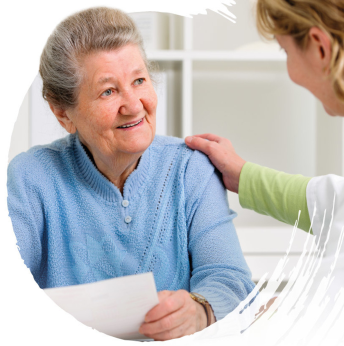   Нежелательные события могут возникнуть в результате любых медицинских вмешательств даже при и их правильном выполнении (вне зависимости от того, имеют ли они диагностическую, лечебную или реабилитационную направленность).       Для повышения безопасности пациентов необходимы комплексные решения в рамках системы здравоохранения – широкий спектр мероприятий по улучшению организации деятельности, в том числе инфекционный контроль, безопасное применение лекарственных средств и медицинских изделий, безопасную клиническую практику и безопасные условия для оказания помощи. Пандемия COVID-19 в настоящее время является одной из самых серьезных проблем и угроз, с которыми сталкивается мир и человечество, а здравоохранение переживает свой самый большой кризис в области обеспечения безопасности пациентов за всю историю!  Пандемия оказывает беспрецедентное давление на системы здравоохранения во всем мире. Системы здравоохранения могут функционировать только при наличии медицинских работников, и для предоставления безопасной медицинской помощи пациентам крайне важно наличие компетентного, квалифицированного и заинтересованного медицинского персонала.Пандемия COVID-19 выявила огромные проблемы, с которыми в настоящее время сталкиваются медицинские работники во всем мире. Работа в стрессовых условиях усиливает риски для безопасности медработников, включая инфицирование и распространение заболеваний в медицинских учреждениях, ограниченный доступ к средствам индивидуальной защиты и другим мерам профилактики инфекций и инфекционного контроля, а также совершение ошибок, которые могут нанести вред пациентам и медицинским работникам. Во многих странах медицинские работники сталкиваются с возросшей опасностью инфицирования, насилия, несчастных случаев, стигматизации, болезней и смерти.Цели Всемирного дня безопасности пациентов 2020 г.:Повышение уровня информированности о важном значении безопасности медицинских работников и ее взаимосвязи с безопасностью пациентов во всем миреОбеспечение участия большого числа заинтересованных сторон и принятие комплексных стратегий для повышения безопасности медицинских работников и пациентовПринятие безотлагательных и долгосрочных мер всеми заинтересованными сторонами, которые признают важное значение безопасности  медицинских работников в качестве одной из основных задач в области обеспечения безопасности пациентов и предпринимают усилия для ее решенияОбеспечение должного признания самоотверженной и напряженной работы медицинских работников, особенно в рамках нынешней борьбы с COVID-19     Для предоставления безопасной медицинской помощи пациентам крайне важно наличие компетентного, квалифицированного, заинтересованного медицинского персонала, и создание условий для вовлечения пациентов в процесс лечения.   Имеется необходимость формирования культуры безопасности пациентов, в рамках которой пациенты рассматриваются как партнеры, поощряется сообщение об ошибках и извлечение из них уроков, при этом акцент не ставится на наказании виновных.    В условиях пандемии безусловную значимость при организации медицинской помощи приобретает безопасность самих медицинских работников – залог стабильной и результативной работы медицинских организаций, которые функционируют на пределе возможностей. 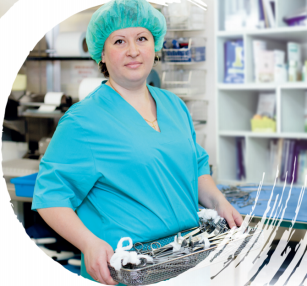    Приоритетом становится своевременная подготовка и обучение медицинских работников и руководителей медицинских организаций внедрению эффективных систем управления качеством и профилактики рисков при осуществлении медицинской деятельности, вопросам инфекционной безопасности и методам доказательной медицины.      Информация о проведении Всемирного дня безопасности пациентов размещена на сайте Минздрава России https://minzdrav.gov.ru и Росздравнадзора https://roszdravnadzor.gov.ru/ в соответствующих разделах. 17 сентября 2020 г. Минздравом России совместно с Росздравнадзором и при взаимодействии с представительством ВОЗ в России запланированы следующие мероприятия, посвященные Всемирному дню безопасности пациентов: Всероссийская олимпиада по безопасности в здравоохранении
Цель - выявление уровня компетенций медицинских работников в различных направлениях обеспечения безопасности медицинской деятельности
Положение о проведении Всероссийской олимпиады по безопасности в здравоохранении
Ссылка для участия во Всероссийской олимпиадеИнтерактивное голосование для пациентов и медицинских работников по актуальным вопросам безопасности пациентов
Цель голосования – анализ осведомленности о приоритетных вопросах, связанных с безопасностью при получении и предоставлении медицинской помощи
Ссылка для участия в интерактивном голосованииВсероссийский конкурс «Лидер качества в здравоохранении»
Конкурс проводится для команд специалистов в сфере здравоохранения, реализовавших успешные проекты, направленные на улучшение качества и безопасности медицинской деятельности
Положение о проведении Всероссийского конкурса «Лидер качества в здравоохранении»
Ссылка для участия во Всероссийском конкурсе «Лидер качества в здравоохранении»Методические материалы для подготовки и проведения Всемирного дня безопасности пациентов:
информационная справка о Всемирном дне безопасности пациентов
презентация для медицинских работников
презентация для пациентов
буклет для медицинских работников (формат для печати)
буклет для пациентов (формат для печати)
постер (формат для печати и публикации в электронных и бумажных источниках информации)По вопросам, связанным с подготовкой и сопровождением мероприятий, посвященных Всемирному дню безопасности пациентов обращаться в контакт-центр ФГБУ «Национальный институт качества» Росздравнадзора тел:+7(495)980-29-35 (доб. 0), эл.почта:info@nqi-russia.ru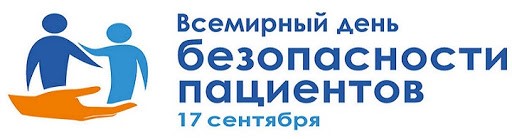 